1.1 Introduction movieWatch the movie that introduces this module. It contains crucial information for this module. See http://youtu.be/VOgyHjMBSOA In 1991 in the Netherlands, a woman died because of injuries caused by a pen that was in her head. The police investigated this case and there were two possible scenario’s. The first scenario is that it was an accident. The woman had a pen in her hand and then dropped, thus falling with her head on the pen. The second scenario is that the pen was shot with the use of a crossbow, thus hitting the woman in the eye. In this case it was no accident but murder. 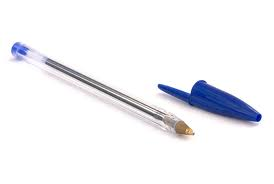 We are going to discuss these two scenarios from the point of view of a forensic scientist. As a forensic scientist we do scientific research to analyze the available evidence. Based on this, we make a statement about the probability of the two scenarios. We start by doing some literature research and then perform some experiments. 